Н А К А ЗВід 14.01.2020 № 23Про направлення педагогічних працівників на курси підвищення кваліфікації  Відповідно до  Законів України «Про освіту», «Про загальну середню освіту», Порядку підвищення кваліфікації педагогічних і науково-педагогічних працівників, затвердженого постановою Кабінету Міністрів України від 21.08.2019 №800, Типового положення про атестацію педагогічних працівників, затвердженого наказом Міністерства освіти і науки України від 06.10.2010 №930 (зі змінами), враховуючи листи Центру післядипломної освіти Харківського національного університету імені В. Н. Каразіна від 13.01.2020   № 0207–037 «Про запрошення 27.01.2020 для проходження курсів підвищення кваліфікації вчителя-предметника окремого закладу загальної середньої освіти Основ’янського району м. Харкова», адміністрації Харківської загальноосвітньої школи І-ІІІ ступенів №35 Харківської міської ради Харківської області від 14.01.2020 №01-73/24, з метою професійного розвитку та підвищення кваліфікації педагогічних  працівників закладів освіти районуНАКАЗУЮ:1. Направити на курси підвищення кваліфікації до Центру післядипломної освіти Харківського національного університету імені В. Н. Каразіна з відривом від освітнього процесу педагогічних працівників:27.01.2020 -  30.01.2020; 24.02.2020 - 27.02.20202. Головному бухгалтеру  централізованої бухгалтерії Управління освіти Іголкіній Т.І. заробітну плату вищеназваних працівників під час проходження ними курсів підвищення кваліфікації проводити згідно з діючим законодавством України.   3. Завідувачу лабораторії комп’ютерних технологій в освіті  Остапчук С.П. розмістити цей наказ на сайті Управління освіти.До 20.01.20204. Контроль за виконанням цього наказу залишаю за собою.Начальник Управління освіти	                                        О. С. НИЖНИК(оригінал підписано)З наказом ознайомлені:ІГОЛКІНА Т.І.ОСТАПЧУК С.П.	  ЛАШИНА Н.В.Стецко 725 27 92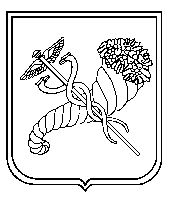 № з/пПІБ педагогічного працівникаНапрямЗаклад освіти Ковалевська Лариса ВолодимирівнаІсторіяХЗОШ №35Заступник начальника Управління освіти - уповноважена особа з питань запобігання та виявлення корупції                            О.В.ПРОХОРЕНКО